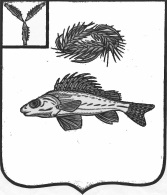 СОВЕТНОВОКРАСНЯНСКОГО МУНИЦИПАЛЬНОГО ОБРАЗОВАНИЯ ЕРШОВСКОГО РАЙОНА САРАТОВСКОЙ ОБЛАСТИРЕШЕНИЕ             от   07.11. 2016 г.                                                                   №   61- 111 Об избрании депутата Совета Новокраснянского муниципального образования в состав районного Собрания Ершовского муниципального района Саратовской областиВ соответствии с пунктом 1 части 4 статьи 35 Федерального закона от 6 октября 2003 года № 131-ФЗ «Об общих принципах организации местного самоуправления в Российской Федерации», статьей 19.1 Устава Новокраснянского муниципального образования, Совет решил:1.Избрать депутата Совета Новокраснянского муниципального образования  Симина Николая Геннадьевича  в состав районного     Собрания Ершовского муниципального района на срок полномочий районного Собрания Ершовского муниципального района Саратовской области.2.Обнародовать настоящее решение на сайте администрации Новокраснянского муниципального образования в сети интернет.Секретарь Совета Новокраснянского муниципального образования                                                     А.А.Фоминых